УТВЕРЖДАЮ                                                                                                                   УТВЕРЖДАЮНачальник отдела по связям с общественностью,                                                           Директор МАУ «Спортивная школа»СМИ и развитию спорта администрации МО                                                                  ____________________ А.В. Иванов«Облученский муниципальный район» ______________________________А.Я. Попова                                                            «_____»___________________2021 г.«________»__________________________2021 г.                                    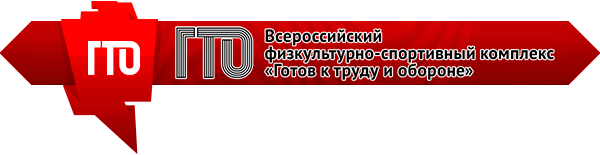 Календарный план официальных физкультурных мероприятий Всероссийского физкультурно-спортивного комплекса «Готов к труду и обороне» (ГТО) муниципального образования «Облученский муниципальный район»  на 2021-2022 год№ п/пДатапроведенияНаименование мероприятияМесто проведенияВозрастные группыКоличество участников Октябрь - Ноябрь – 2021Тестирование учащихся Облученского района комплекса «ГТО» (Фестиваль)МАУ «Спортивная школа», на базе общеобразовательных учреждений(по согласованию)I – II ступени(от 6 – 10 лет)30 - 50январь – февраль 2022Зимний Фестиваль комплекса ВФСК «ГТО» среди учащихся Облученского района (Тестирование) 1 этап муниципальныйМАУ «Спортивная школа», на базе общеобразовательных учреждений(по согласованию)V – VI ступени(от 16 – 18 лет)60-100март 2022Областной зимний Фестиваль комплекса ВФСК «ГТО» среди обучающихся образовательных организаций2 этап областнойг. БиробиджанV – VI ступени(от 16 – 18 лет)12 чел.в течение всего годаТестирование комплекса «ГТО» среди взрослого населения Облученского районаМАУ «Спортивная школа», на базе общеобразовательных учреждений(по согласованию)VI – XI ступени(от 18 – 70 лет и старше)40 - 50апрель – май 2022Летний Фестиваль комплекса ВФСК «ГТО» среди учащихся Облученского района (Тестирование)1 этап муниципальныйМАУ «Спортивная школа», на базе общеобразовательных учреждений(по согласованию)III – IV ступени(от 11 – 15 лет)60 - 100июнь 2022Областной летний Фестиваль комплекса ВФСК «ГТО» среди обучающихся образовательных организаций2 этап областнойг. БиробиджанIII – IV ступени(от 11 – 15 лет)12 чел.июнь 2022Летний Фестиваль Всероссийского физкультурно-спортивного комплекса «Готов к труду и обороне» (ГТО), среди организаций (предприятий) г. Облучье на призы главы муниципального образования «Облученское городское поселение»МАУ «Спортивная школа», на базе общеобразовательных учреждений(по согласованию)VI – XI ступени(от 18 – 70 лет и старше)40 - 50